ΕΛΛΗΝΙΚΗ ΔΗΜΟΚΡΑΤΙΑΠΑΝΕΠΙΣΤΗΜΙΟ  ΠΕΛΟΠΟΝΝΗΣΟΥΣΧΟΛΗ ΑΝΘΡΩΠΙΣΤΙΚΩΝ ΕΠΙΣΤΗΜΩΝ ΚΑΙΠΟΛΙΤΙΣΜΙΚΩΝ ΣΠΟΥΔΩΝΤΜΗΜΑ ΙΣΤΟΡΙΑΣ, ΑΡΧΑΙΟΛΟΓΙΑΣ ΚΑΙ ΔΙΑΧΕΙΡΙΣΗΣ ΠΟΛΙΤΙΣΜΙΚΩΝ ΑΓΑΘΩΝΑ Ν Α Κ Ο Ι Ν Ω Σ Η 29.9.2017)Ιωάννα ΣπηλιοπούλουΜόνιμη Επίκουρος ΚαθηγήτριαΈναρξη μαθημάτων δρ. Θ. Θλιβέρη  Το μάθημα 12ΕΑ-9_16 Κλασική Αρχαιολογία: Πλαστική της κυρίας Χ. Θλιβέρη (επιβλέπουσα Ι. Σπηλιοπούλου) θα αρχίσει την δεύτερη εβδομάδα του χειμερινού εξαμήνου, την Τρίτη, 10 Οκτωβρίου.                                                                            Εκ της Γραμματείας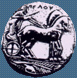 